И.О. РУКОВОДИТЕЛЯ АДМИНИСТРАЦИИ ТШÖКТÖМРАСПОРЯЖЕНИЕ 14.05.2020                                                                                                     № 85-рс.Корткерос, Корткеросский р-н,Республика КомиО внесении изменений в распоряжение администрации муниципального района «Корткеросский» от 25.12.2019 № 324-р «О создании рабочей группы по оценке коррупционных рисков, возникающих при реализации администрации муниципального района «Корткеросский», муниципальными учреждениями муниципальными унитарными предприятиями муниципального района «Корткеросский» своих функций»В связи с кадровыми изменениями:1. Внести в приложение 1 к распоряжению администрации муниципального района «Корткеросский» от 25.12.2019 года № 324-р «О создании рабочей группы по оценке коррупционных рисков, возникающих при реализации администрацией муниципального района «Корткеросский», муниципальными учреждениями, муниципальными унитарными предприятиями муниципального района «Корткеросский» своих функций» следующее изменение: Слова «Попова Елена Александровна, заведующий отделом организационной и кадровой работы, член рабочей группы;» заменить словами «Захаренко Марина Владимировна, заведующий отделом организационной и кадровой работы, член рабочей группы;».  Л.Нестерова«Кöрткерöс» муниципальнöй районса администрация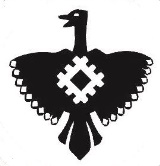 Администрация  муниципального района «Корткеросский»